有限責任法務部矯正署高雄戒治所員工消費合作社招標樣本圖片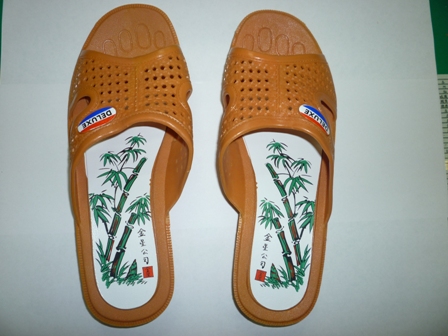                     橡膠拖鞋  橘色(PVC)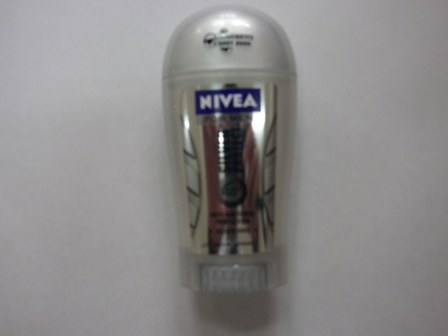                        妮維雅止汗爽身乳膏  40ml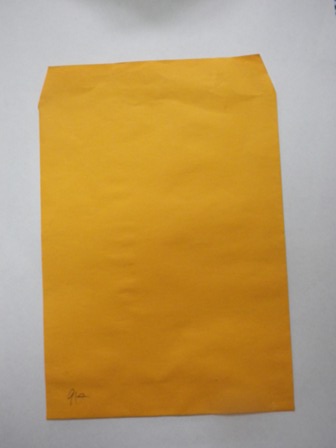             牛皮信封　　２７＊１９cm、９Ｋ（１封３張）　　　　　　　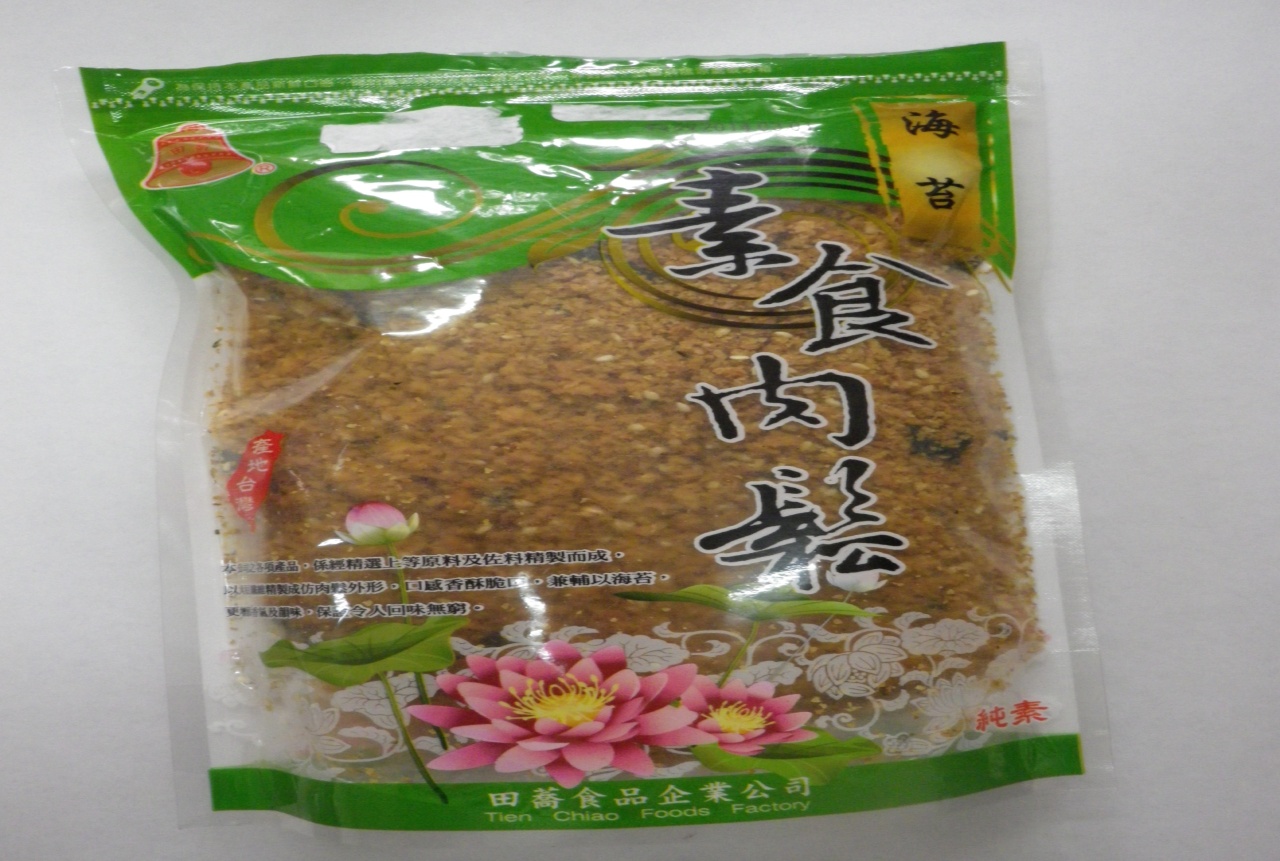 素食肉鬆３００g±5ｇ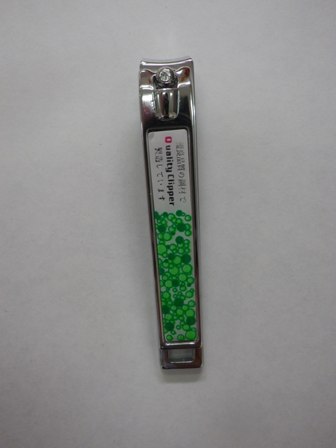  中型指甲剪